МКОУ Бирюльская СОШПлан работы  первичной профсоюзной организации2020-2021 уч.годМЕСЯЦМЕРОПРИЯТИЯОТВЕТСТВЕННЫЙСЕНТЯБРЬ. Заседание профсоюзного комитета  . 1.«Цели и задачи профсоюза в текущем учебном году».2. Составление плана работы на 2020 – 2021 учебный год.4. Проведение сверки учёта членов Профсоюза.5. Составление перечня юбилейных, праздничных и знаменательных дат для членов Профсоюза.6. Экологический субботник по уборке территории ОУПомазан Т.Ф.Воробьева Н.ВОКТЯБРЬ-  Заседание профсоюзного комитета.1  Праздник посвящённый «Дню Учителя».(Поздравление ветеранов с Днем Учителя).2. Подготовка и проведение Дня  пожилого человека (чествование ветеранов педагогического труда).3. Проверка инструкций по охране труда и технике безопасности, наличие подписей работающих.3.  О выполнении работниками школы "Правил  внутреннего трудового распорядка".Биткина Н.С.Помазан Т.Ф.Нечаева Г.А.НОЯБРЬ-Заседание профкома.1. Контроль за организацией и прохождением медосмотра сотрудников 2. Проанализировать результативность проводимой работы по мотивации профсоюзного членства. 4.День охраны труда: соблюдение   правил и требований ОТ и ТБ на рабочих местах.  5. Составление списков сотрудников ОУ на получение новогодних подарковБиткина Н.С.Помазан Т.ФДЕКАБРЬ-  Заседание профкома.1.  О  разработке нового Коллективного договора.2 Поздравление членов профсоюза с Новым годом (подарки).3.Разработка нового Коллективного договора.4. Организация выдачи новогодних подарков для членов Профсоюза.Биткина Н.С.Помазан Т.Ф.Нечаева Г.А. ЯНВАРЬ1. Работа с документацией: обновление, согласование.2. День охраны труда: инструктаж по охране жизни и здоровья и охране труда в зимний периодПомазан Т.Ф.Биткина Н.С.ФЕВРАЛЬ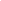 1. Подготовка и проведение  мероприятий, посвященным 23 февраля и Международному женскому Дню 8 Марта. 3. Разработка нового Коллективного договораПомазан Т.Ф. Воробьева Н.В.МАРТ-Поздравление членов профсоюза  с праздником 8 марта.-День охраны труда: состояние пищеблока, ОТ на пищеблоке.Воробьева Н.В.Нечаева Г.А..АПРЕЛЬ-  Заседание профкома1«В здоровом теле – здоровый дух».2.День охраны труда: соблюдение правил пожарной безопасности в ДОУ.3.Экологический субботник по уборке территории.4.Заявки для организации летнего отдыха детей сотрудников (путёвки в ДОЛ).Воробьева Н.В.Помазан Т.Ф.Некчаева Г.А.МАЙ1. Совместно с администрацией рассмотреть новый Коллективный договор.2.  Ознакомление работников с нормативными документами по правовым вопросам.3. Участие в акции «Бессмертный полк» и митинге, посвященным Дню Победы.4. Проведение инструктажей к летней оздоровительной работе.5. Отчётное профсоюзное собрание.Биткина Н.С.Помазан Т.Ф.Нечаева Г.АИЮНЬ1. Планирование профсоюзных собраний на следующий учебный год.2. Осуществлять контроль за своевременной выплатой отпускных работникам образовательного учреждения.Помазан Т.Ф.Нечаева Г.ААВГУСТ-Заседания профкома о результатах проверки ведения личных дел. -Совместно с администрацией проанализировать готовность ОУ к новому учебному году.-Работа с документацией к началу учебного года: согласование, утверждение планов, и др. документации.Помазан Т.Ф.Биткина Н.С.